Course:Course:WATER SUPPLYWATER SUPPLYWATER SUPPLYWATER SUPPLYWATER SUPPLYWATER SUPPLYWATER SUPPLYWATER SUPPLYWATER SUPPLYCourse id:Course id:WATER SUPPLYWATER SUPPLYWATER SUPPLYWATER SUPPLYWATER SUPPLYWATER SUPPLYWATER SUPPLYWATER SUPPLYWATER SUPPLYNumber of ECTS: 5Number of ECTS: 5WATER SUPPLYWATER SUPPLYWATER SUPPLYWATER SUPPLYWATER SUPPLYWATER SUPPLYWATER SUPPLYWATER SUPPLYWATER SUPPLYTeacher:Teacher:Jasmina Josimov-DundjerskiJasmina Josimov-DundjerskiJasmina Josimov-DundjerskiJasmina Josimov-DundjerskiJasmina Josimov-DundjerskiJasmina Josimov-DundjerskiJasmina Josimov-DundjerskiJasmina Josimov-DundjerskiJasmina Josimov-DundjerskiCourse statusCourse statusMandatoryMandatoryMandatoryMandatoryMandatoryMandatoryMandatoryMandatoryMandatoryNumber of active teaching classes (weekly)Number of active teaching classes (weekly)Number of active teaching classes (weekly)Number of active teaching classes (weekly)Number of active teaching classes (weekly)Number of active teaching classes (weekly)Number of active teaching classes (weekly)Number of active teaching classes (weekly)Number of active teaching classes (weekly)Number of active teaching classes (weekly)Number of active teaching classes (weekly)Lectures: 3Lectures: 3Practical classes: 2Practical classes: 2Practical classes: 2Other teaching types:Other teaching types:Study research work:Study research work:Other classes:Other classes:Precondition coursesPrecondition coursesNoneNoneNoneNoneNoneNoneNoneNoneNoneEducational goalThe goal of this course is to introduce the student with water supply problems. Special emphasis will be on the designing.Educational goalThe goal of this course is to introduce the student with water supply problems. Special emphasis will be on the designing.Educational goalThe goal of this course is to introduce the student with water supply problems. Special emphasis will be on the designing.Educational goalThe goal of this course is to introduce the student with water supply problems. Special emphasis will be on the designing.Educational goalThe goal of this course is to introduce the student with water supply problems. Special emphasis will be on the designing.Educational goalThe goal of this course is to introduce the student with water supply problems. Special emphasis will be on the designing.Educational goalThe goal of this course is to introduce the student with water supply problems. Special emphasis will be on the designing.Educational goalThe goal of this course is to introduce the student with water supply problems. Special emphasis will be on the designing.Educational goalThe goal of this course is to introduce the student with water supply problems. Special emphasis will be on the designing.Educational goalThe goal of this course is to introduce the student with water supply problems. Special emphasis will be on the designing.Educational goalThe goal of this course is to introduce the student with water supply problems. Special emphasis will be on the designing.Educational outcomesOn successful completion of this subject, the students should: 1) be able to understand and critically analyze problems in water supply2) be able to use the acquired knowledge in its own research work or in practiceEducational outcomesOn successful completion of this subject, the students should: 1) be able to understand and critically analyze problems in water supply2) be able to use the acquired knowledge in its own research work or in practiceEducational outcomesOn successful completion of this subject, the students should: 1) be able to understand and critically analyze problems in water supply2) be able to use the acquired knowledge in its own research work or in practiceEducational outcomesOn successful completion of this subject, the students should: 1) be able to understand and critically analyze problems in water supply2) be able to use the acquired knowledge in its own research work or in practiceEducational outcomesOn successful completion of this subject, the students should: 1) be able to understand and critically analyze problems in water supply2) be able to use the acquired knowledge in its own research work or in practiceEducational outcomesOn successful completion of this subject, the students should: 1) be able to understand and critically analyze problems in water supply2) be able to use the acquired knowledge in its own research work or in practiceEducational outcomesOn successful completion of this subject, the students should: 1) be able to understand and critically analyze problems in water supply2) be able to use the acquired knowledge in its own research work or in practiceEducational outcomesOn successful completion of this subject, the students should: 1) be able to understand and critically analyze problems in water supply2) be able to use the acquired knowledge in its own research work or in practiceEducational outcomesOn successful completion of this subject, the students should: 1) be able to understand and critically analyze problems in water supply2) be able to use the acquired knowledge in its own research work or in practiceEducational outcomesOn successful completion of this subject, the students should: 1) be able to understand and critically analyze problems in water supply2) be able to use the acquired knowledge in its own research work or in practiceEducational outcomesOn successful completion of this subject, the students should: 1) be able to understand and critically analyze problems in water supply2) be able to use the acquired knowledge in its own research work or in practiceCourse contentSynopsis. (Sources of Supply; Quality of Water; Elements of a System)Requisites of a Supply. Quality.Requisites of a Supply. Quantity.Sources of Supply. (Rainfall; Surface-water; Rivers and Lakes; Groundwater)Gravity Systems.Pumping Systems.Hydraulics.Purification of Water.Pumping and Pumping-engines.Designing.Supervision and Measurement of Work.Practical Construction. (Wells; Distribution Systems; Reservoirs…)Course contentSynopsis. (Sources of Supply; Quality of Water; Elements of a System)Requisites of a Supply. Quality.Requisites of a Supply. Quantity.Sources of Supply. (Rainfall; Surface-water; Rivers and Lakes; Groundwater)Gravity Systems.Pumping Systems.Hydraulics.Purification of Water.Pumping and Pumping-engines.Designing.Supervision and Measurement of Work.Practical Construction. (Wells; Distribution Systems; Reservoirs…)Course contentSynopsis. (Sources of Supply; Quality of Water; Elements of a System)Requisites of a Supply. Quality.Requisites of a Supply. Quantity.Sources of Supply. (Rainfall; Surface-water; Rivers and Lakes; Groundwater)Gravity Systems.Pumping Systems.Hydraulics.Purification of Water.Pumping and Pumping-engines.Designing.Supervision and Measurement of Work.Practical Construction. (Wells; Distribution Systems; Reservoirs…)Course contentSynopsis. (Sources of Supply; Quality of Water; Elements of a System)Requisites of a Supply. Quality.Requisites of a Supply. Quantity.Sources of Supply. (Rainfall; Surface-water; Rivers and Lakes; Groundwater)Gravity Systems.Pumping Systems.Hydraulics.Purification of Water.Pumping and Pumping-engines.Designing.Supervision and Measurement of Work.Practical Construction. (Wells; Distribution Systems; Reservoirs…)Course contentSynopsis. (Sources of Supply; Quality of Water; Elements of a System)Requisites of a Supply. Quality.Requisites of a Supply. Quantity.Sources of Supply. (Rainfall; Surface-water; Rivers and Lakes; Groundwater)Gravity Systems.Pumping Systems.Hydraulics.Purification of Water.Pumping and Pumping-engines.Designing.Supervision and Measurement of Work.Practical Construction. (Wells; Distribution Systems; Reservoirs…)Course contentSynopsis. (Sources of Supply; Quality of Water; Elements of a System)Requisites of a Supply. Quality.Requisites of a Supply. Quantity.Sources of Supply. (Rainfall; Surface-water; Rivers and Lakes; Groundwater)Gravity Systems.Pumping Systems.Hydraulics.Purification of Water.Pumping and Pumping-engines.Designing.Supervision and Measurement of Work.Practical Construction. (Wells; Distribution Systems; Reservoirs…)Course contentSynopsis. (Sources of Supply; Quality of Water; Elements of a System)Requisites of a Supply. Quality.Requisites of a Supply. Quantity.Sources of Supply. (Rainfall; Surface-water; Rivers and Lakes; Groundwater)Gravity Systems.Pumping Systems.Hydraulics.Purification of Water.Pumping and Pumping-engines.Designing.Supervision and Measurement of Work.Practical Construction. (Wells; Distribution Systems; Reservoirs…)Course contentSynopsis. (Sources of Supply; Quality of Water; Elements of a System)Requisites of a Supply. Quality.Requisites of a Supply. Quantity.Sources of Supply. (Rainfall; Surface-water; Rivers and Lakes; Groundwater)Gravity Systems.Pumping Systems.Hydraulics.Purification of Water.Pumping and Pumping-engines.Designing.Supervision and Measurement of Work.Practical Construction. (Wells; Distribution Systems; Reservoirs…)Course contentSynopsis. (Sources of Supply; Quality of Water; Elements of a System)Requisites of a Supply. Quality.Requisites of a Supply. Quantity.Sources of Supply. (Rainfall; Surface-water; Rivers and Lakes; Groundwater)Gravity Systems.Pumping Systems.Hydraulics.Purification of Water.Pumping and Pumping-engines.Designing.Supervision and Measurement of Work.Practical Construction. (Wells; Distribution Systems; Reservoirs…)Course contentSynopsis. (Sources of Supply; Quality of Water; Elements of a System)Requisites of a Supply. Quality.Requisites of a Supply. Quantity.Sources of Supply. (Rainfall; Surface-water; Rivers and Lakes; Groundwater)Gravity Systems.Pumping Systems.Hydraulics.Purification of Water.Pumping and Pumping-engines.Designing.Supervision and Measurement of Work.Practical Construction. (Wells; Distribution Systems; Reservoirs…)Course contentSynopsis. (Sources of Supply; Quality of Water; Elements of a System)Requisites of a Supply. Quality.Requisites of a Supply. Quantity.Sources of Supply. (Rainfall; Surface-water; Rivers and Lakes; Groundwater)Gravity Systems.Pumping Systems.Hydraulics.Purification of Water.Pumping and Pumping-engines.Designing.Supervision and Measurement of Work.Practical Construction. (Wells; Distribution Systems; Reservoirs…)Teaching methodsConsultations, research workTeaching methodsConsultations, research workTeaching methodsConsultations, research workTeaching methodsConsultations, research workTeaching methodsConsultations, research workTeaching methodsConsultations, research workTeaching methodsConsultations, research workTeaching methodsConsultations, research workTeaching methodsConsultations, research workTeaching methodsConsultations, research workTeaching methodsConsultations, research workKnowledge evaluation (maximum 100 points)Knowledge evaluation (maximum 100 points)Knowledge evaluation (maximum 100 points)Knowledge evaluation (maximum 100 points)Knowledge evaluation (maximum 100 points)Knowledge evaluation (maximum 100 points)Knowledge evaluation (maximum 100 points)Knowledge evaluation (maximum 100 points)Knowledge evaluation (maximum 100 points)Knowledge evaluation (maximum 100 points)Knowledge evaluation (maximum 100 points)Pre-examination obligationsPre-examination obligationsPre-examination obligationsMandatoryPointsPointsFinal examFinal examMandatoryMandatoryPointsLecture attendanceLecture attendanceLecture attendanceNoWritten part of the theoryWritten part of the theoryYesYes50TestTestTestNoExercise attendanceExercise attendanceExercise attendanceNoTerm paperTerm paperTerm paperYes5050Literature Literature Literature Literature Literature Literature Literature Literature Literature Literature Literature Ord.AuthorAuthorTitleTitleTitlePublisherPublisherPublisherPublisherYear--Textbooks in water supply engineeringTextbooks in water supply engineeringTextbooks in water supply engineering-----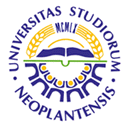 UNIVERSITY OF NOVI SADFACULTY OF AGRICULTURE 21000 NOVI SAD, TRG DOSITEJA OBRADOVIĆA 8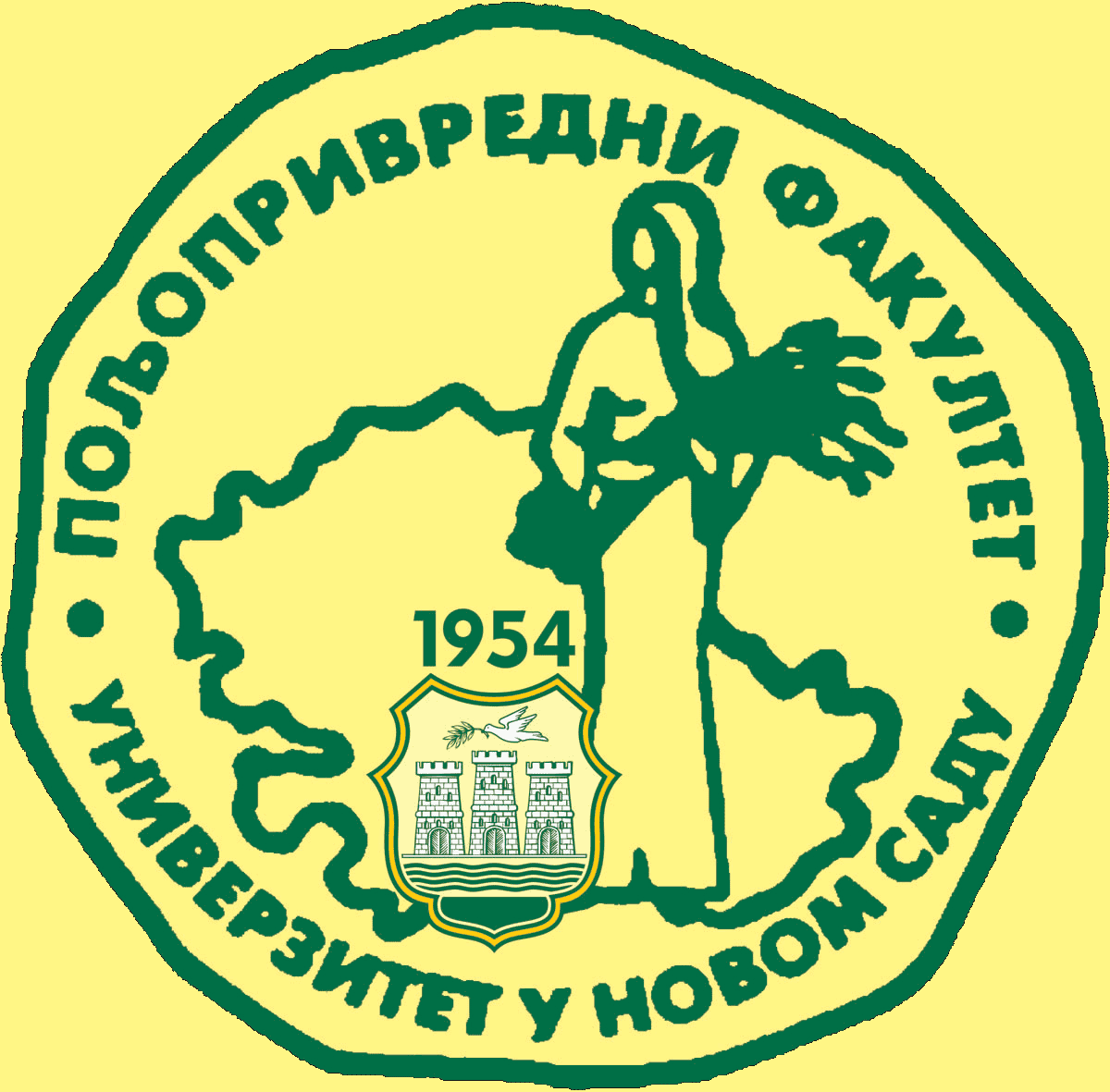 Study Programme AccreditationUNDERGRADUATE ACADEMIC STUDIES        WATER MANAGEMENT                       Table 5.2 Course specificationTable 5.2 Course specificationTable 5.2 Course specification